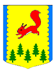 КРАСНОЯРСКИЙ КРАЙПИРОВСКИЙ МУНИЦИПАЛЬНЫЙ ОКРУГПИРОВСКИЙ ОКРУЖНОЙ СОВЕТ ДЕПУТАТОВРЕШЕНИЕ23.06.2023      	                         с.  Пировское                                   № 33-344р«О внесении изменений в решение Пировского окружного Совета депутатов от 30.11.2021 № 16-198р «Об утверждении Положения о муниципальном жилищном контроле в Пировском муниципальном округе Красноярского края»В соответствии с Федеральным законом от 06.10.2003 № 131-ФЗ                     «Об общих принципах организации местного самоуправления в Российской Федерации», пунктом 4 части 2 статьи 3, статьей 6 Федерального закона                           от 31.07.2020 № 248-ФЗ «О государственном контроле (надзоре)                                и муниципальном контроле в Российской Федерации», Уставом Пировского муниципального округа Красноярского края, Пировский окружной Совет депутатов РЕШИЛ:Внести в решение Пировского окружного Совета депутатов № 16-198р от 30.11.2021 «Об утверждении Положения о муниципальном жилищном контроле в Пировском муниципальном округе Красноярского края», следующие изменения:Приложение № 1 к Положению о муниципальном жилищном контроле дополнить пунктами 5, 6 следующего содержания: «5. Поступление в орган муниципального жилищного контроля в течение трёх месяцев подряд двух и более протоколов общего собрания собственников помещений в многоквартирном доме, в котором есть жилые помещения муниципального жилищного фонда, содержащих решения по аналогичным вопросам повестки дня».«6. Отсутствие в течение трех и более месяцев актуализации информации, подлежащей размещению в государственной информационной системе жилищно-коммунального хозяйства в соответствии с порядком, составом, сроками и периодичностью размещения, устанавливаемыми федеральным органом исполнительной власти, осуществляющим функции по выработке и реализации государственной политики и нормативно-правовому регулированию в сфере жилищно-коммунального хозяйства».2. Контроль за исполнением настоящего решения возложить на постоянную комиссию по жизнеобеспечению, благоустройству, сельскому и лесному хозяйству. 3. Решение вступает в силу после официального опубликования в районной газете «Заря». Председатель Пировского	   Глава Пировскогоокружного Совета депутатов	   муниципального округа___________Г.И. Костыгина	   ________________А.И. Евсеев